ПОСТАНОВЛЕНИЕ			с. Старые Челны				КАРАР«___» _____ 2024 года 									№ __									О назначении схода граждан в деревне Средние Челны Старочелнинского сельского поселения Нурлатского муниципального района по вопросу введения и использования средств самообложения гражданВ соответствии со статьями  25.1, 56 Федерального закона от 06.10.2003  № 131-ФЗ «Об общих принципах организации местного самоуправления в Российской Федерации», статьей 35 Закона Республики Татарстан  от 28.07.2004 № 45-ЗРТ «О местном самоуправлении в Республике Татарстан»,  статьей 23 Устава муниципального образования «Старочелнинское сельское поселение Нурлатского муниципального района Республики Татарстан» Глава Старочелнинского сельского поселения Нурлатского муниципального района Республики Татарстан                                                                                             ПОСТАНОВИЛ:1. Назначить на 10 часов 00 минут 09 апреля 2024 года сход граждан по вопросу введения самообложения в деревне Средние Челны Старочелнинского сельского поселения Нурлатского муниципального района Республики Татарстан в здании сельского клуба по адресу: Республика Татарстан, Нурлатский район, д. Средние Челны, ул. Карла Маркса,  д. 12 для граждан, проживающих на улице Карла Маркса деревни Средние Челны.2. Назначить на 10 часов 30 минут 09 апреля 2024 года второй этап схода граждан по вопросу введения самообложения в деревне Средние Челны Старочелнинского сельского поселения Нурлатского муниципального района Республики Татарстан в здании сельского клуба по адресу: Республика Татарстан, Нурлатский район, д. Средние Челны, ул. Карла Маркса,  д. 12 для граждан, проживающих на улицах Ф.Энгельса, Ленина и Молодёжная деревни Средние Челны.3. Порядок выбора разделения списка жителей д. Средние Челны для проведения схода граждан произвести по территориальному признаку.4. Организация и проведение этапов схода граждан обеспечивается Главой и Исполнительным комитетом Старочелнинского сельского поселения Нурлатского муниципального района Республики Татарстан.  Утвердить вопрос, выносимый на сход граждан:«Согласны ли вы на внесение изменений в вопрос, вынесенный на сходе граждан в ранее утвержденных:- решение «О результатах схода граждан в населенном пункте  д. Средние Челны Старочелнинского сельского поселения Нурлатского муниципального района Республики Татарстан» от 10.10.2023 г. № 3,- решение схода граждан в населенном пункте д. Средние Челны Старочелнинского сельского поселения Нурлатского муниципального района Республики Татарстан от 10.10.2023 г. № 4,утвердив его в следующей редакции:«Согласны ли вы на введение самообложения в 2024 году в сумме 2000,00 рублей с каждого совершеннолетнего жителя, зарегистрированного по месту жительства на территории деревни Средние Челны Старочелнинского сельского поселения Нурлатского муниципального района Республики Татарстан, и  направлением полученных средств на решение вопросов местного значения по выполнению следующих работ:- проектирование, строительство и ремонт систем водоснабжения и водоотведения, водонапорных башен, скважин и других инженерных сооружений, обеспечивающих забор воды из источников водоснабжения, ее очистку, транспортировку и подачу воды жителям;- устройство, ремонт, содержание автомобильных дорог общего пользования местного значения в границах населенного пункта:       « ЗА»                                                      «ПРОТИВ»                  ».6. Опубликовать (обнародовать)  настоящее постановление путем размещения на официальном портале правовой информации Республики Татарстан в информационно-телекоммуникационной сети Интернет http://pravo.tatarstan.ru, на официальном сайте Нурлатского муниципального района http://nurlat.tatarstan.ru/, на информационных стендах д. Средние Челны Старочелнинского сельского поселения не позднее, чем за 10 дней до даты проведения этапов схода граждан.7. Настоящее постановление вступает в силу со дня его опубликования.ГлаваСтарочелнинского   сельского поселенияНурлатского муниципального районаРеспублики Татарстан                                                                                И.Н. ЗахаровРЕСПУБЛИКА ТАТАРСТАНГЛАВАСТАРОЧЕЛНИНСКОГОСЕЛЬСКОГО ПОСЕЛЕНИЯ НУРЛАТСКОГО МУНИЦИПАЛЬНОГО РАЙОНА423004,  с. Старые Челны, ул. Ленина,   дом 6,  телефон:8(843)45-3-55-73РЕСПУБЛИКА ТАТАРСТАНГЛАВАСТАРОЧЕЛНИНСКОГОСЕЛЬСКОГО ПОСЕЛЕНИЯ НУРЛАТСКОГО МУНИЦИПАЛЬНОГО РАЙОНА423004,  с. Старые Челны, ул. Ленина,   дом 6,  телефон:8(843)45-3-55-73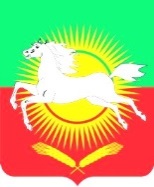 ТАТАРСТАН РЕСПУБЛИКАСЫИСКЕ ЧАЛЛЫАВЫЛ ЖИРЛЕГЕ БАШЛЫГЫ НУРЛАТ МУНИЦИПАЛЬ РАЙОНЫ423004, Иске Чаллы авылы, Ленина ур.,  6 йорт, телефон:8(843)45-3-55-73ТАТАРСТАН РЕСПУБЛИКАСЫИСКЕ ЧАЛЛЫАВЫЛ ЖИРЛЕГЕ БАШЛЫГЫ НУРЛАТ МУНИЦИПАЛЬ РАЙОНЫ423004, Иске Чаллы авылы, Ленина ур.,  6 йорт, телефон:8(843)45-3-55-73ОГРН 1021605352449,ОКПО 04312558, ОКАТО 92246876000,ИНН/ КПП 1632001610/163201001,ОКТМО 92646476ОГРН 1021605352449,ОКПО 04312558, ОКАТО 92246876000,ИНН/ КПП 1632001610/163201001,ОКТМО 92646476ОГРН 1021605352449,ОКПО 04312558, ОКАТО 92246876000,ИНН/ КПП 1632001610/163201001,ОКТМО 92646476